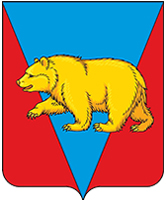 АДМИНИСТРАЦИЯ ПОЧЕТСКОГО СЕЛЬСОВЕТААБАНСКОГО РАЙОНА  КРАСНОЯРСКОГО КРАЯПОСТАНОВЛЕНИЕ20.03.2024                                           п. Почет                                    № 6Об утверждении плана работы КЧС и ПБ на территории Почетского  сельсовета  Абанского района Красноярского края на 2024 годВо исполнение постановления Правительства Российской Федерации от 30.12.2003  № 794 «О единой государственной системе предупреждения и ликвидации чрезвычайных ситуаций», постановления Совета администрации Красноярского края от 15.04.2004 №92-п «О территориальной подсистеме единой государственной системы предупреждения и ликвидации чрезвычайных ситуаций Красноярского края», администрация Почетского сельсовета Абанского района Красноярского края, ПОСТАНОВЛЯЕТ:1. Утвердить План работы КЧС и ПБ на территории Почетского сельсовета Абанского района Красноярского края на 2024 год (приложение 1).2. Контроль за исполнением настоящего Постановления оставляю за собой.3. Постановление вступает в силу после его официального опубликования.4. Постановление разместить на официальном сайте муниципального образования https://administraciya-pochetskogo-s-sa-r04.gosweb.gosuslugi.ruГлава Почетского сельсовета                                                      Е.В. Николаева.Приложение 1к Постановлению администрации Почетского сельсовета от 20.03.2024 № 6ПЛАНработы комиссии по предупреждению и ликвидации чрезвычайных ситуаций и обеспечению пожарной безопасности Почетского сельсовета Абанского района Красноярского края на 2024  год   №п/пНаименование мероприятийСроки проведенияОтветственные Мероприятия по предупреждению чрезвычайных ситуацийМероприятия по предупреждению чрезвычайных ситуацийМероприятия по предупреждению чрезвычайных ситуацийМероприятия по предупреждению чрезвычайных ситуаций1Проведение заседаний комиссии по чрезвычайным ситуациям и обеспечению пожарной безопасности:-О плане работы КЧС и ПБ на 2024 годапрельПредседатель КЧС и ПБНиколаева Е.В.- О мерах по снижению последствий весеннего паводка.-Утверждение плана противопаводковых мероприятийапрельПредседатель КЧС и ПБНиколаева Е.В.- о мерах по предупреждению пожаров и гибели людей в весенне-летний пожароопасный периодапрельПредседатель КЧС и ПБНиколаева Е.В.-о состоянии противопожарного водоснабжения Почетского сельсоветаапрель, октябрьПредседатель КЧС и ПБНиколаева Е.В.- О мерах по обеспечению безопасности людей на водных объектах в период купания июльПредседатель КЧС и ПБНиколаева Е.В.- о мерах по обеспечению безопасности людей на водных объектах в осенне-зимний периодоктябрьПредседатель КЧС и ПБНиколаева Е.В.- О мерах по подготовке населенных пунктов и мест проведения массовых мероприятий к обеспечению пожарной безопасности в период новогодних праздниковдекабрьПредседатель КЧС и ПБНиколаева Е.В.Мероприятия по пропаганде знаний и подготовке населения к действиям в ЧСМероприятия по пропаганде знаний и подготовке населения к действиям в ЧСМероприятия по пропаганде знаний и подготовке населения к действиям в ЧСМероприятия по пропаганде знаний и подготовке населения к действиям в ЧС1Распространение среди населения, предприятий, организаций и учреждений памяток и буклетов по действиям в ЧС, в том числе, связанных с террористическими актамив течение годачлены комиссиидепутаты2Проведение схода граждан,  проведение инструктажа с населением, попавших в зону подтопления, распространение памяток.апрельГлава сельсоветаНиколаева Е.В.3Проведение сходов с населением по вопросам безопасности и жизнедеятельности населения, поведении при террористическом актев течение годаГлава сельсоветаНиколаева Е.В.4Проведение  сходов  в населенных пунктах на тему пожарной безопасности и безопасности на водных объектах поселенияапрель-майГлава сельсоветаНиколаева Е.В.